Cvijet (3)Izradi cvijet uz pomoć kolaž papira i flomastera boja kao što je prikazano na slici.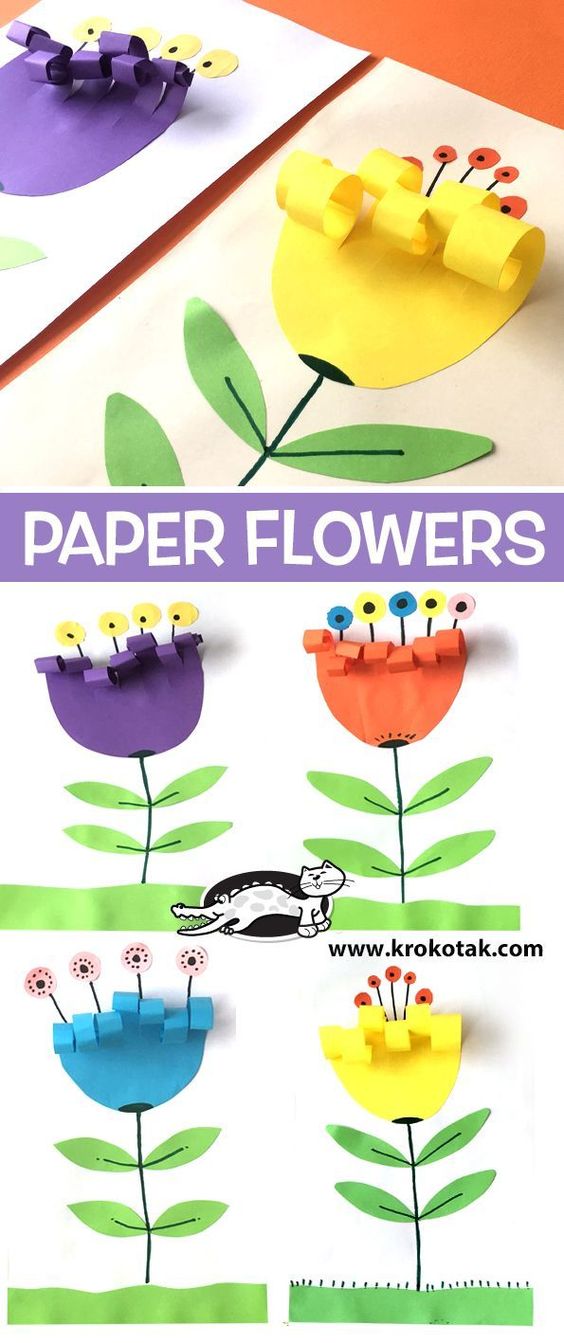 Slika preuzeta s: https://www.pinterest.com/pin/858498747720626077